      ҠАРАР				           №6				 ПОСТАНОВЛЕНИЕ20 февраль 2020й                                                                              20 февраля 2020 г.О проведении профилактической операции «Жилище-2020» на территории сельского поселения Ключевский сельсовет муниципального района Аскинский район Республики БашкортостанВ соответствии с федеральными законами от 21 декабря 1994 года №69-ФЗ «О пожарной безопасности», от 6 октября 2003 года 131-ФЗ «Об общих принципах организации местного самоуправления в Российской Федерации», в целях предупреждения пожаров в местах проживания людей, а также проведения комплекса превентивных мер по недопущению пожаров, минимизации материальных и социальных потерь. Администрация сельского поселения Ключевский сельсовет муниципального района Аскинский район Республики Башкортостан                                                                                                                                                                                                                                                                                                                                                                 ПОСТАНОВЛЯЕТ:                                                                                                                        1. Провести   на   территории  сельского поселения Ключевский сельсовет профилактическую операцию «Жилище — 2020».    2.Утвердить   прилагаемый   План   проведения   профилактической   операции «Жилище-2020» (приложение №1).3.  Создать рабочие группы на местах и организовать обучение населения мерам
пожарной   безопасности.   Организовать обучение мерам пожарной  безопасности работников организаций4.  Взять    под   личный   контроль   организацию   дежурства   добровольных пожарных. В случае плохих погодных условий организовать очистку дорог, проездов к населённым пунктам и внутри населённых пунктов, к зданиям (сооружениям), к противопожарному водоснабжению;   5. Обеспечить возможность забора воды пожарными автомобилями в зимнее
время, проверить наличие, а в случае отсутствия, установить соответствующие указатели направления движения к ним, освещение территорий населенных пунктов в темное время суток в местах размещения пожарных гидрантов и пожарного инвентаря     6.Организовать профилактические обследования противопожарного состояния
объектов жилого фонда, сходы граждан, беседы и собрания с жильцами домов по
предупреждению пожаров, особо обращая внимание на предупреждение пожаров отнеосторожного обращения с огнём, детской шалости с огнем, неисправности и нарушения правил монтажа электрооборудования, электрических сетей и их своевременный ремонт, эксплуатации печного и газового отопления, с представлением информации по проведённой работе в ОНД по Аскинскому району по установленной форме;    7.Ежеквартально подводить итоги проведенной профилактической работы в жилом секторе. 8	Контроль    за    исполнением    настоящего    постановления   оставляю за собой.Глава сельского поселения                                М.П.СелянинПриложение №1
к постановлению главы
Администрации СПКлючевский с/с
№6 от 20.02.2020        ПЛАНпроведения профилактической операции «Жилище-2019»БАШҠОРТОСТАН РЕСПУБЛИКАҺЫАСҠЫН РАЙОНЫМУНИЦИПАЛЬ РАЙОНЫНЫҢКЛЮЧИ АУЫЛ СОВЕТЫАУЫЛ БИЛӘМӘҺЕ ХӘКИМИӘТЕ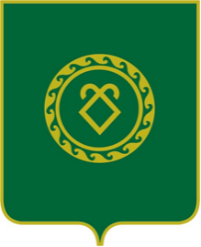 РЕСПУБЛИКА БАШКОРТОСТАНАДМИНИСТРАЦИЯСЕЛЬСКОГО ПОСЕЛЕНИЯКЛЮЧЕВСКИЙ СЕЛЬСОВЕТМУНИЦИПАЛЬНОГО РАЙОНААСКИНСКИЙ РАЙОНп/пМероприятияСрок исполненияИсполнительПримечания1.- проведение подворного обхода жилищ граждан, в целях проверки противопожарного состояния жилых домов и надворных построек, а также садоводческих товариществ, в первую очередь, мест проживания взятых на учёт малоимущих, одиноких престарелых граждан и инвалидов, многодетных семей, а также лиц,   склонных   к   злоупотреблению   алкогольной продукцией,         являющихся         потенциальными жертвами пожаров.ПостоянноАдминистрация СП2.предоставить обновленные списки внештатных инспекторов, списки одиноко проживающих граждан пожилого возраста, инвалидов, социально неблагополучных и многодетных семей, списки ветхих и заброшенных строений, списки объектов расположенных на территориях сельских советов в отдел надзорной деятельности по Аскинскому району РБдо 15 января 2020 года.Управ делами СП.3.Предоставлять информацию об итогах проведения операции     «Жилище-2020»     в     отдел     надзорной деятельности   по   Аскинскому району РБежемесячноГлава сельского поселения4.Организовать  проведение  разьяснительной  работы среди  населения   на  сходах  граждан  и  по  месту жительства по изучению правил противопожарного режима.ПостоянноАдминистрация СП5.В целях недопущения со стороны детей и подростков поджогов или иных правонарушений, проводить разъяснительную работу в учебных и дошкольных учреждениях.ПостоянноАдминистрация СП, директор школы, воспитатель